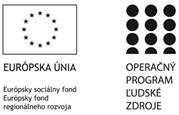 						                                            		Príloha č. 8 Konečný užívateľ (rodič dieťaťa)Meno: .........................................   Priezvisko: ..........................................                                  Adresa: .........................................................................................................................................                             Svojim podpisom čestne vyhlasujem, že:*som majiteľom bankového účtu, ktorého číslo je uvedené v  Žiadosti o príspevok na starostlivosť o dieťa poskytovaného v zmysle zákona č. 561/2008 Z. z. o príspevku na starostlivosť o dieťa a o zmene a doplnení niektorých zákonov v znení neskorších predpisov a na ktorý bude poukázaný príspevok na starostlivosť o dieťamám právo disponovať s bankovým účtom uvedeným v  Žiadosti o príspevok na starostlivosť o dieťa poskytovaného v zmysle zákona č. 561/2008 Z. z. o príspevku na starostlivosť o dieťa a o zmene a doplnení niektorých zákonov a na ktorý bude poukázaný príspevok na starostlivosť o dieťa.Zároveň som si vedomý právnych dôsledkov, v prípade nepravdivých alebo neúplných údajov uvedených v tomto čestnom vyhlásení. Upozornenie:Konečný užívateľ berie na vedomie, že príspevok je prostriedkom vyplateným zo štátneho rozpočtu Slovenskej republiky a zo zdrojov Európskeho sociálneho fondu v rámci Národného projektu „Príspevok na službu starostlivosti o dieťa“ a Operačného programu Ľudské zdroje. Na poskytnutie týchto prostriedkov, kontrolu týchto prostriedkov a vymáhanie ich neoprávneného použitia sa vzťahuje režim upravený v osobitných predpisoch (zákon č. 357/2015 Z. z. o finančnej kontrole a audite a o zmene a doplnení niektorých zákonov, zákon č. 523/2004 Z. z. o rozpočtových pravidlách verejnej správy a o zmene a doplnení niektorých zákonov v znení neskorších predpisov). Konečný užívateľ súčasne berie na vedomie, že sa stáva súčasťou systému finančného riadenia štrukturálnych fondov.V ........................................  dňa  ..........................                                       ..........................................   			           	                                         (podpis)                                                                                  konečný užívateľ* hodiace sa označte krížikom